My Dental Routine  [insert picture of ______ brushing his/her teeth]To keep my teeth healthy and strong I need to brush them every morning and every night.
 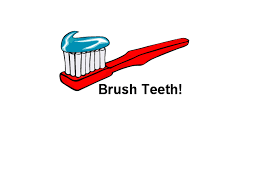 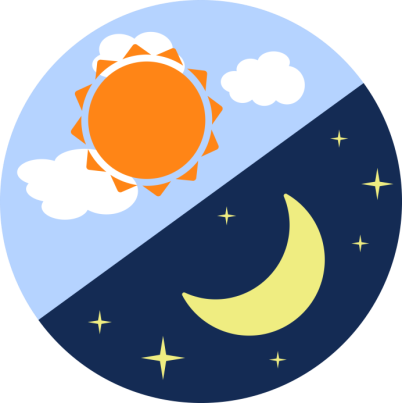 First I use my toothbrush and toothpaste and brush front and back for at least 2 minutes.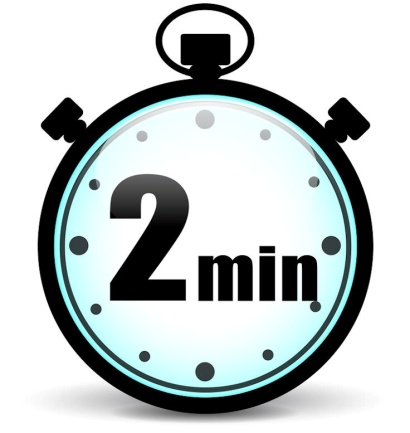 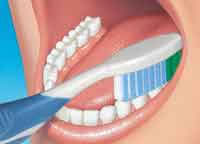 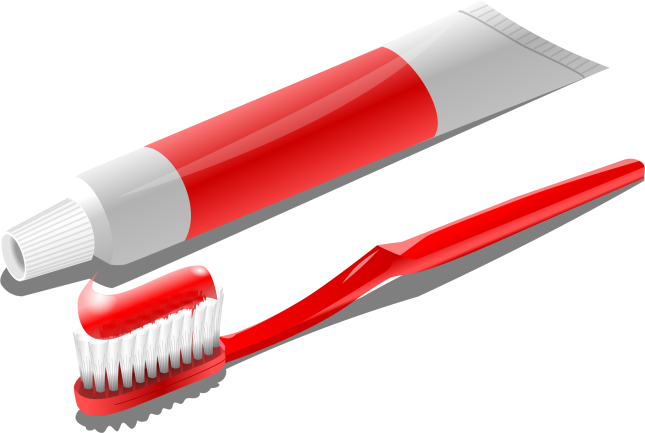 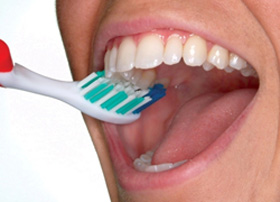 When I am finished brushing I need to rinse my mouth out with water and put my toothbrush away.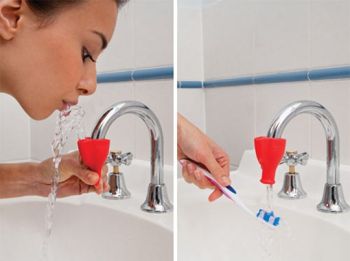 I then need to floss my teeth.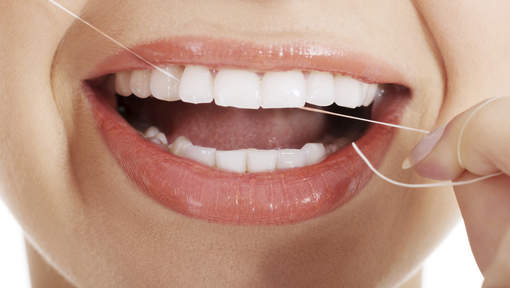 This helps get all the food out from between my teeth.

Sometimes I might not feel like brushing my teeth.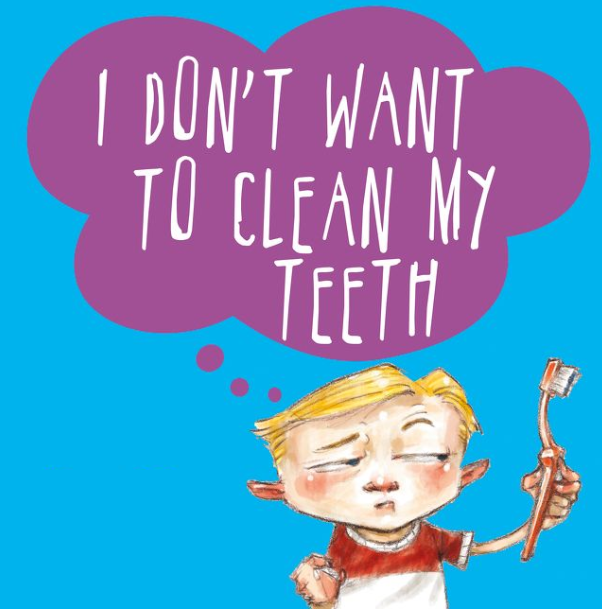 I will need someone to remind me that everyone brushes their teeth.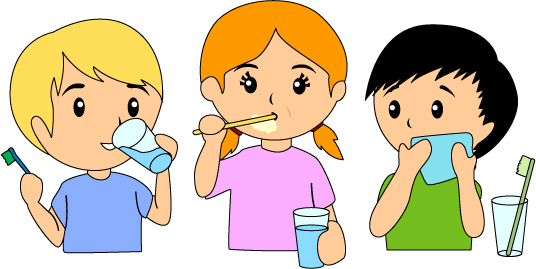 I might like to check my routine and put a tick next to the task when it is completed. This makes me happy!


                      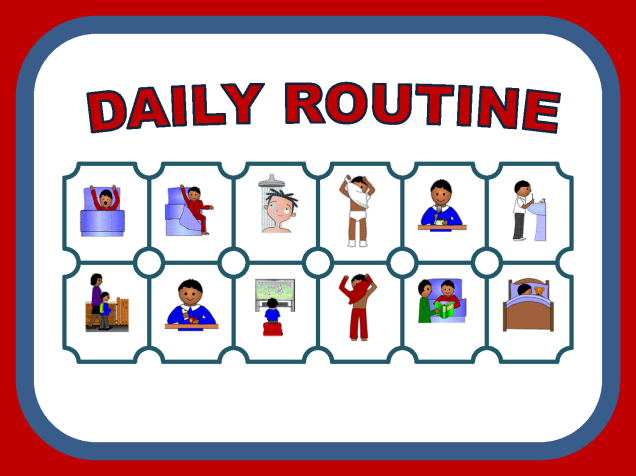 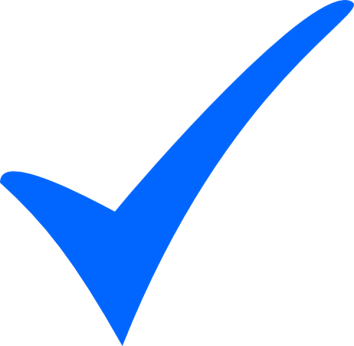 If I don't brush my teeth I will have bad breath. I don't like this.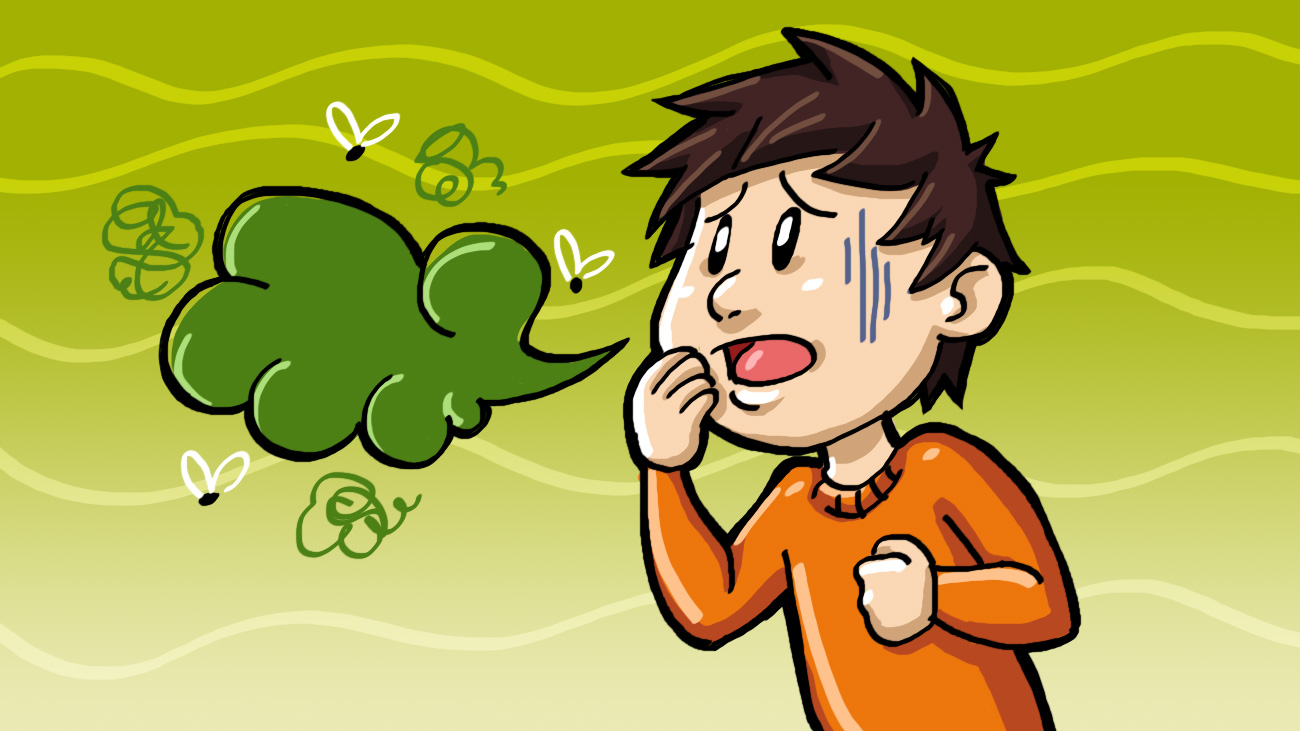 My teeth will start to feel furry.  They won't look nice and white if I don't look after them.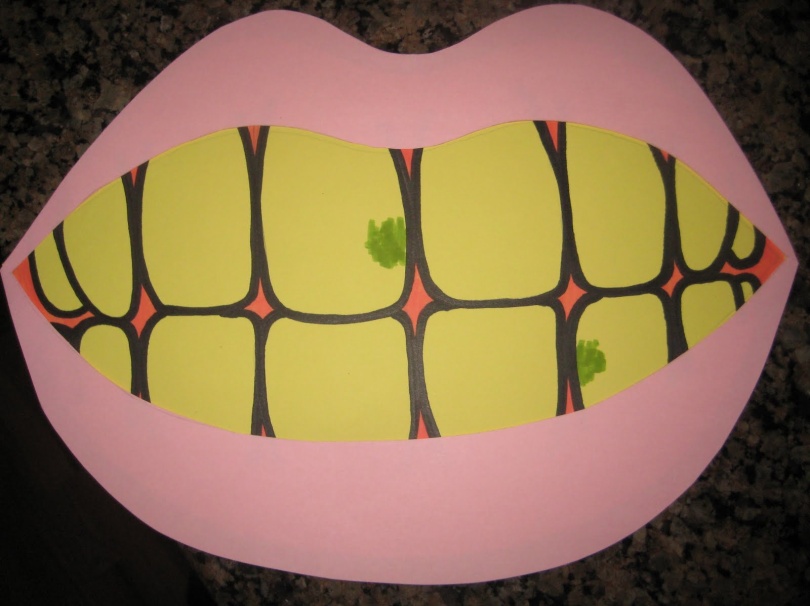 I might have some problems with my teeth such as weakening, holes or enamel erosion.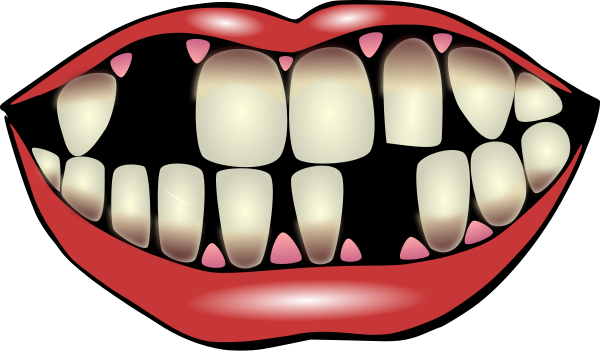 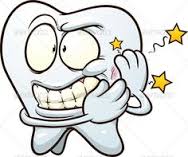 This may be from my saliva or teeth grinding.  The dentist will give me a special mouth wash to help.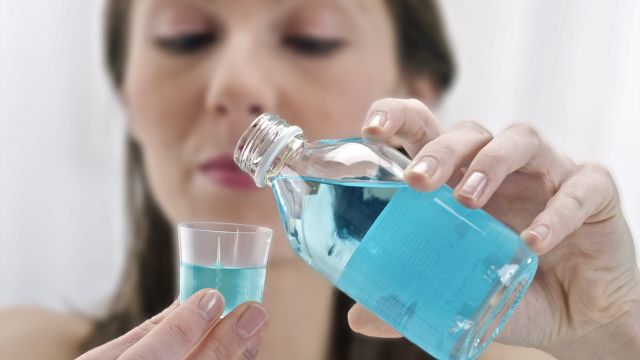 Drinking water during the day helps to keep my mouth and teeth clean as well.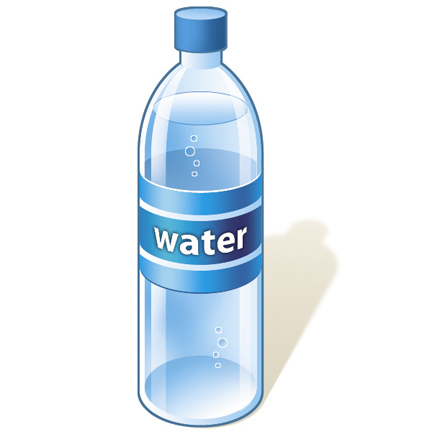 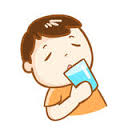 I like looking after my teeth and having a beautiful smile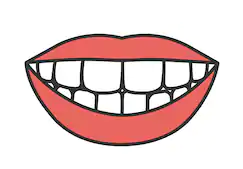 